2018 SWOCC ELLIOTT STATE FOREST RECREATION PLANW/RECOMMENDATIONS May 22, 2018 Silver and Golden Falls Field TripThis field trip is being hosted by Bob Mahaffy, whose family Tree Farm near Allegany was selected as 1988 Tree Farm of the Year for the Western US by the Society of American Foresters: a major national recognition of outstanding forest management. David and Jerry are also both planning to attend, if possible (we need Jerry at Lockhart Bridge to continue the discussion of splash dams).Rooke-Higgins County Park. Original short stop on Millicoma Hatchery Field Trip. Bob’s family tree farm is adjacent to the park and he will tell its story during class on Monday. No stop.Allegany School/Mahaffy Ranch Pumpkin Patch. Allegany School has been converted to a Community Center in which the Allegany Recreation District is headquartered. Mahaffey Ranch Pumpkin Patch is on the other side of the road. See PDF links: brief stop, depending on time.Millicoma State Park/Nesika County Park. Rolling, drive-by spots. The 15-acre Millicoma Park was created in 1950 by “Save the Myrtle Woods” movement and was likely a regularly-used camping site by local precontact Indians. Nesika Park was deeded to the county by Weyerhaeuser, who found it too expensive and troublesome to privately manage over time.Lockhart Bridge. The splash dam here had similar impacts on fish habitat and stream access as with the Mill Creek splash dams below Loon Lake. Jerry will present, if present. Bob as backup.Glenn Creek. Bob tells the story of a “Wobblie” who lived here, and the value of managing trees for recreational road construction and maintenance costs, operating funds, and aesthetics. Silver and Golden Falls. Old road bed and interpretive sign for Silver Falls trail; old-growth near beginning of Golden Falls trail – leave about 3:45 to reach Coos Bay by 4:35.Allegany Recreation District Community Center Maintenance Manual, Carole Dawson, Pres. http://www.orww.org/Elliott_Forest/Recreation/Allegany/Dawson_20100504.pdfMillicoma River Park and Recreation District “Operating Manual” compiled by Lionel Youst:http://www.orww.org/Elliott_Forest/Recreation/Allegany/Youst_20120702_.pdfLionel Youst’s book, Lost in Coos, chapters 2, 5, 6, 8, 11, and 12 are stories of people lost – and their rescuers -- in present-day Elliott Forest and “Above the Falls”; good maps and photos.http://www.orww.org/Elliott_Forest/History/Youst/Youst_20110000.pdfhttp://www.orww.org/Elliott_Forest/History/Youst/Youst_20030000.pdfOregon State Parks History, 1917 – 1963, compiled by Chester Armstronghttp://www.orww.org/Elliott_Forest/History/Armstrong_19650701.pdfBeckham, Dow 1990. Swift Flows the River: Log Driving in Oregon. Arago Books, Coos Bay, Oregon: 207 pp.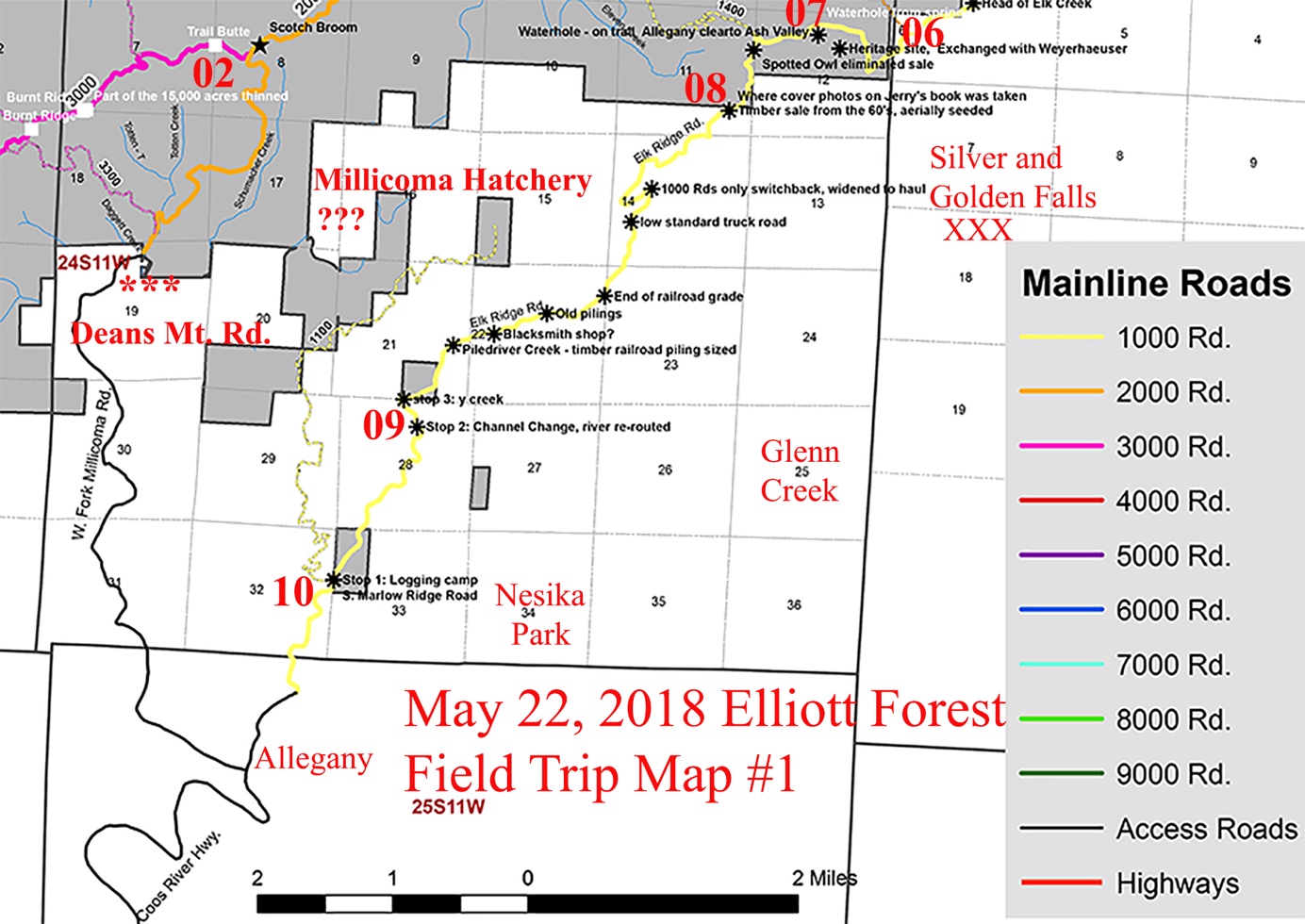 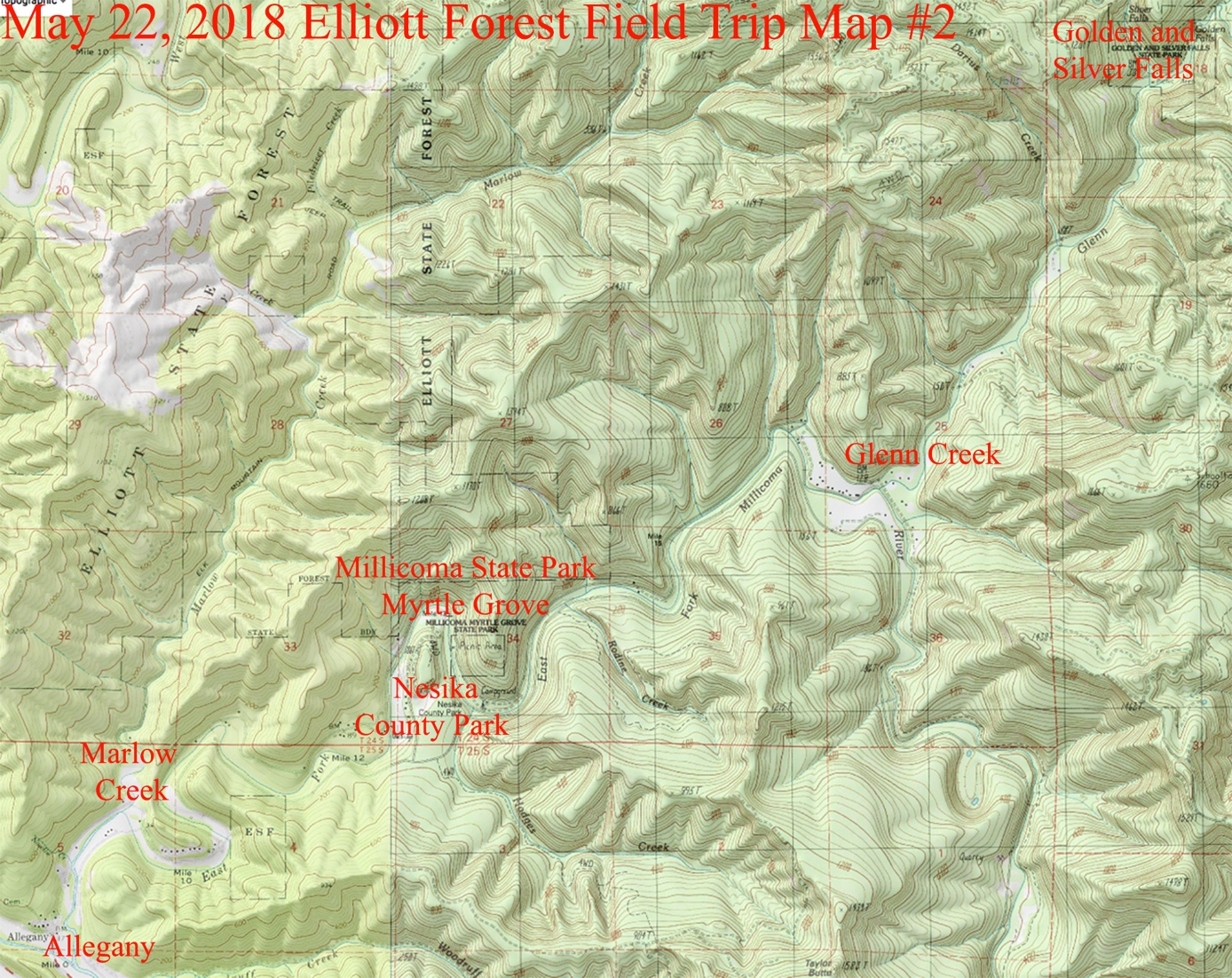 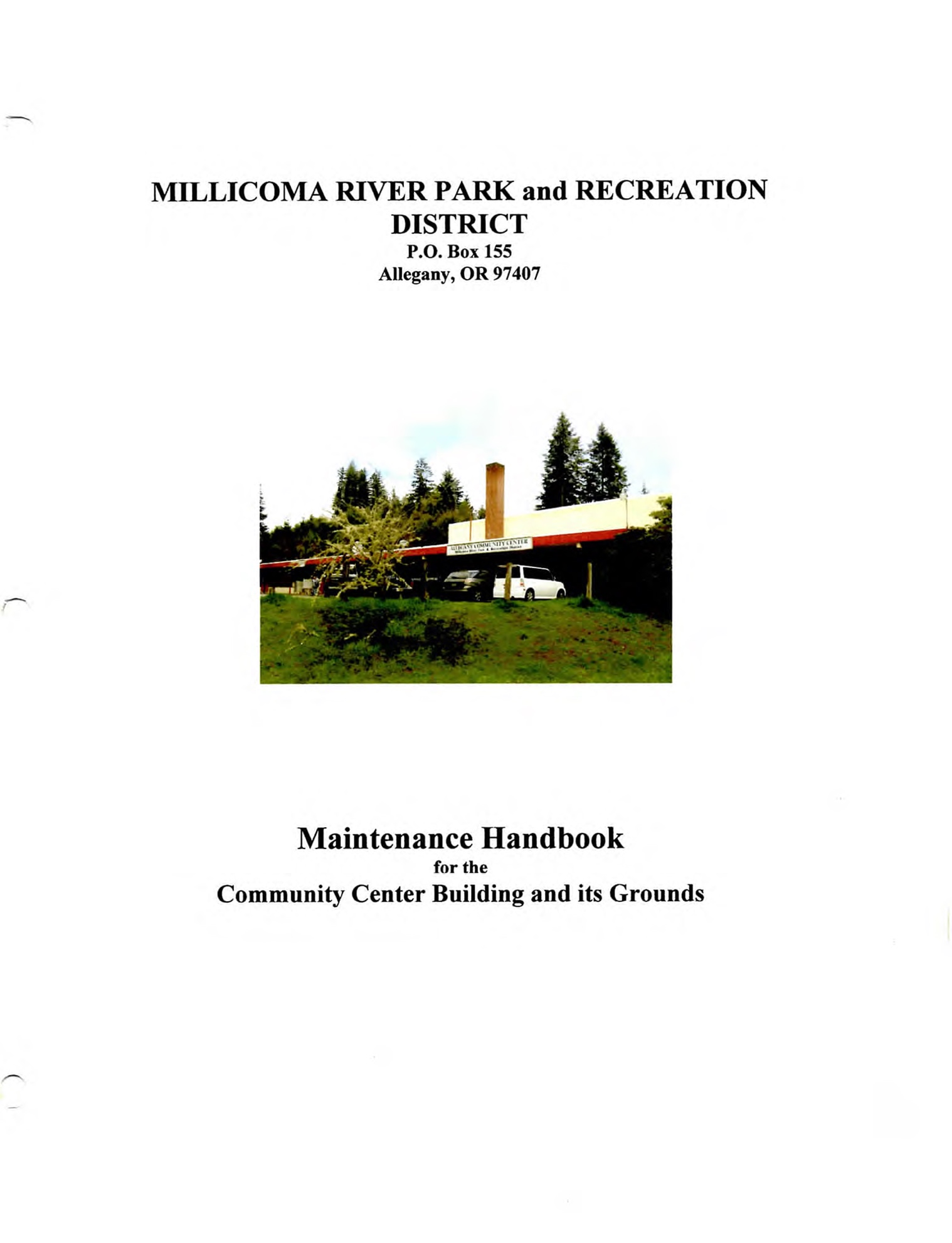 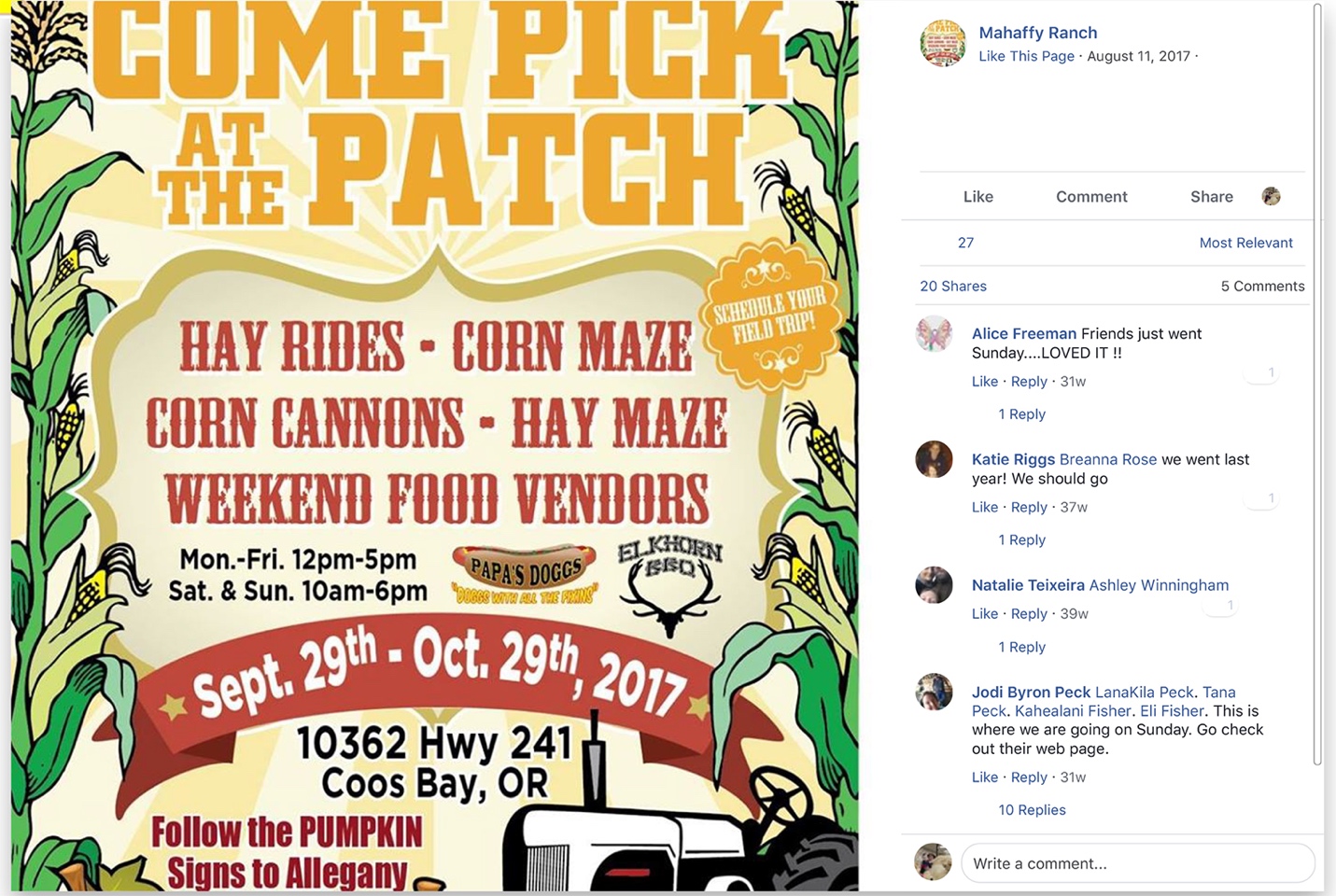 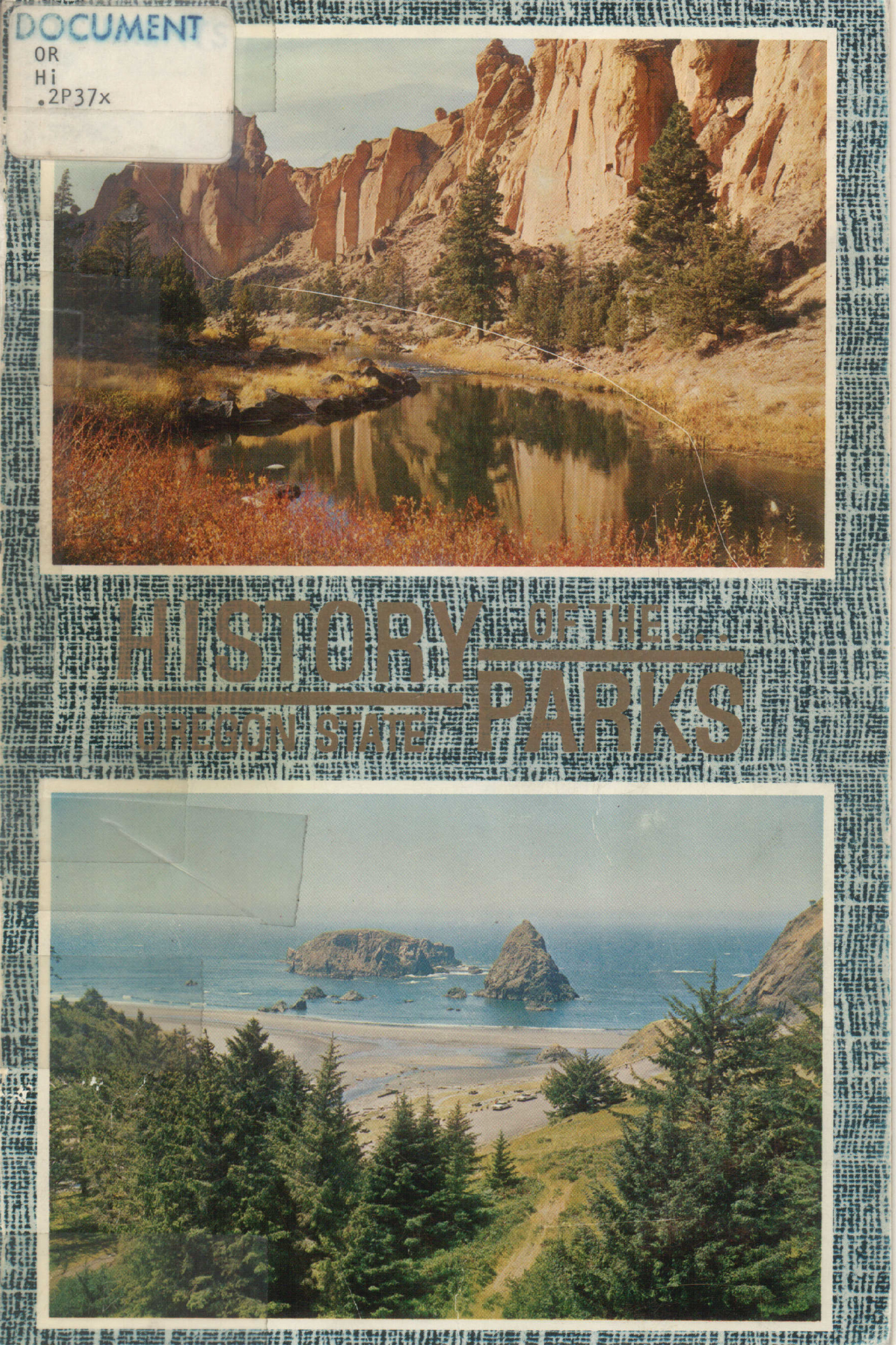 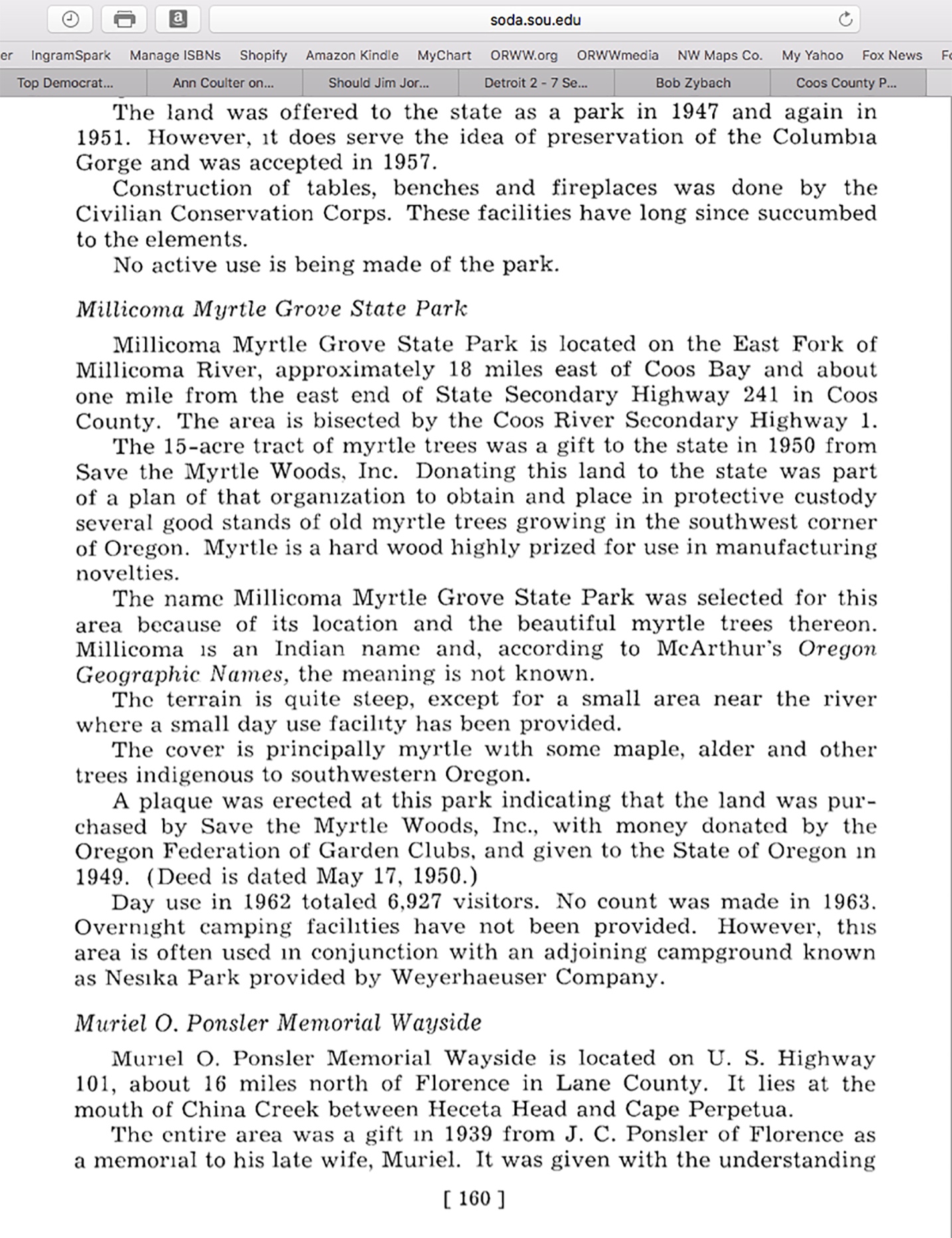 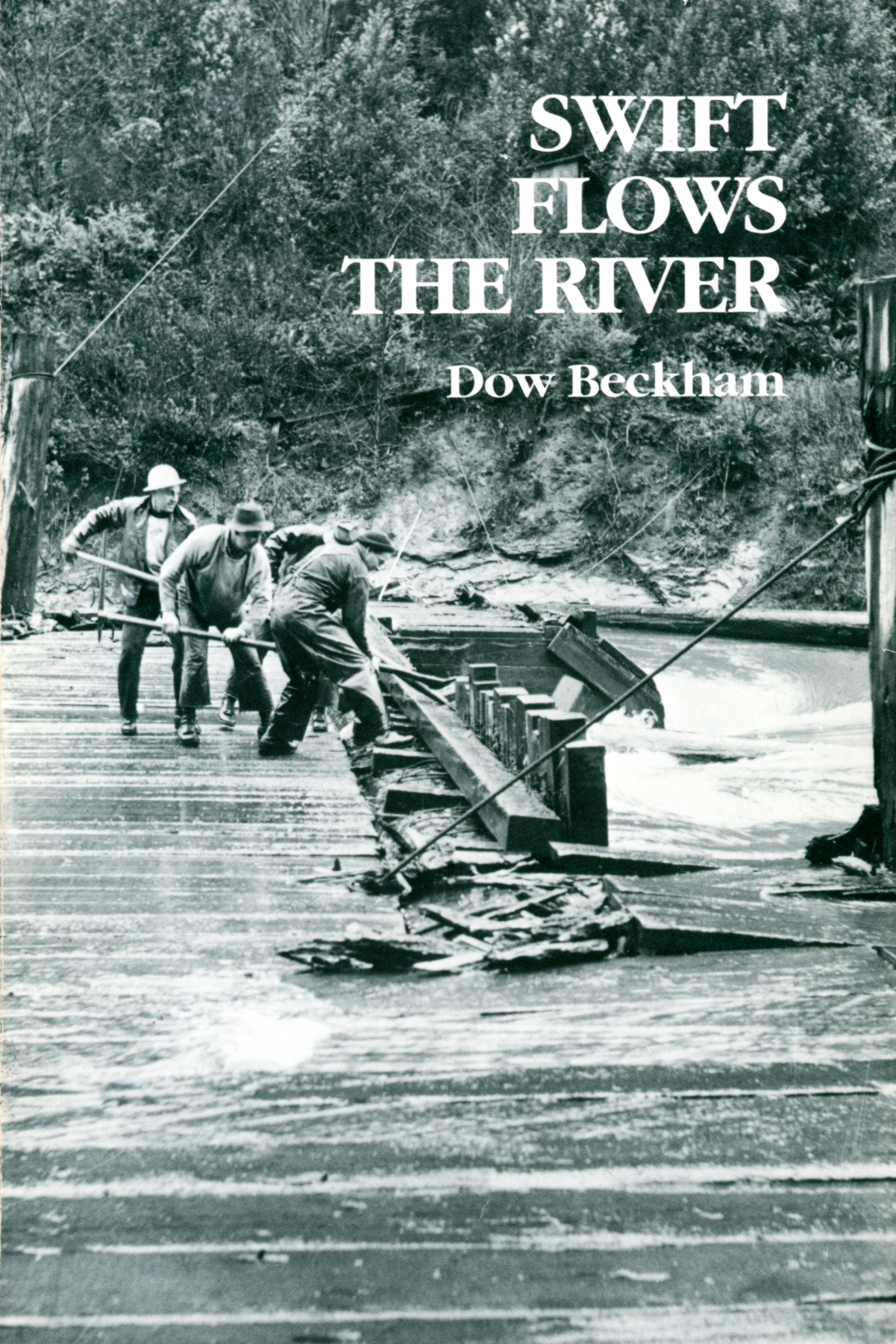 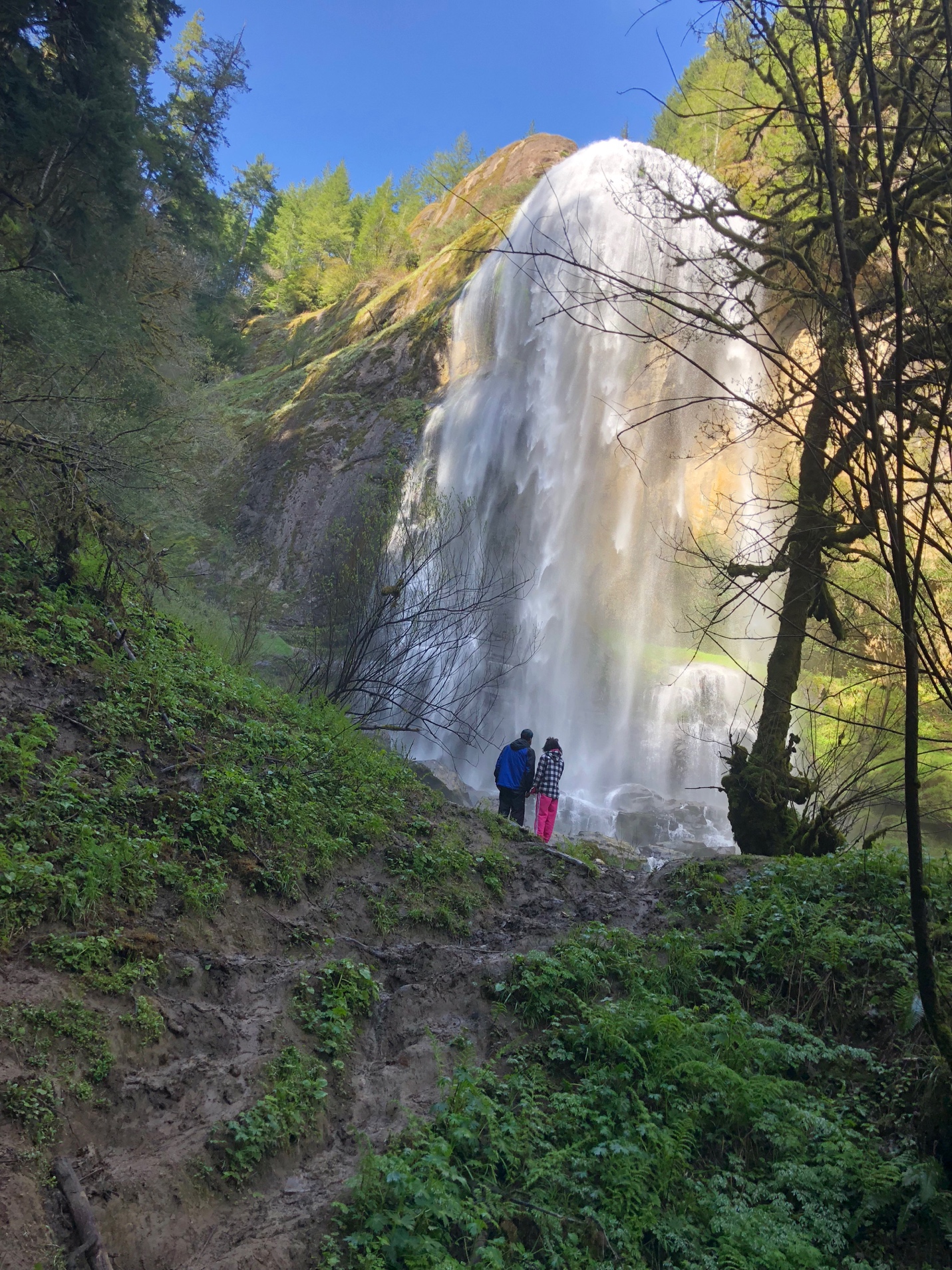 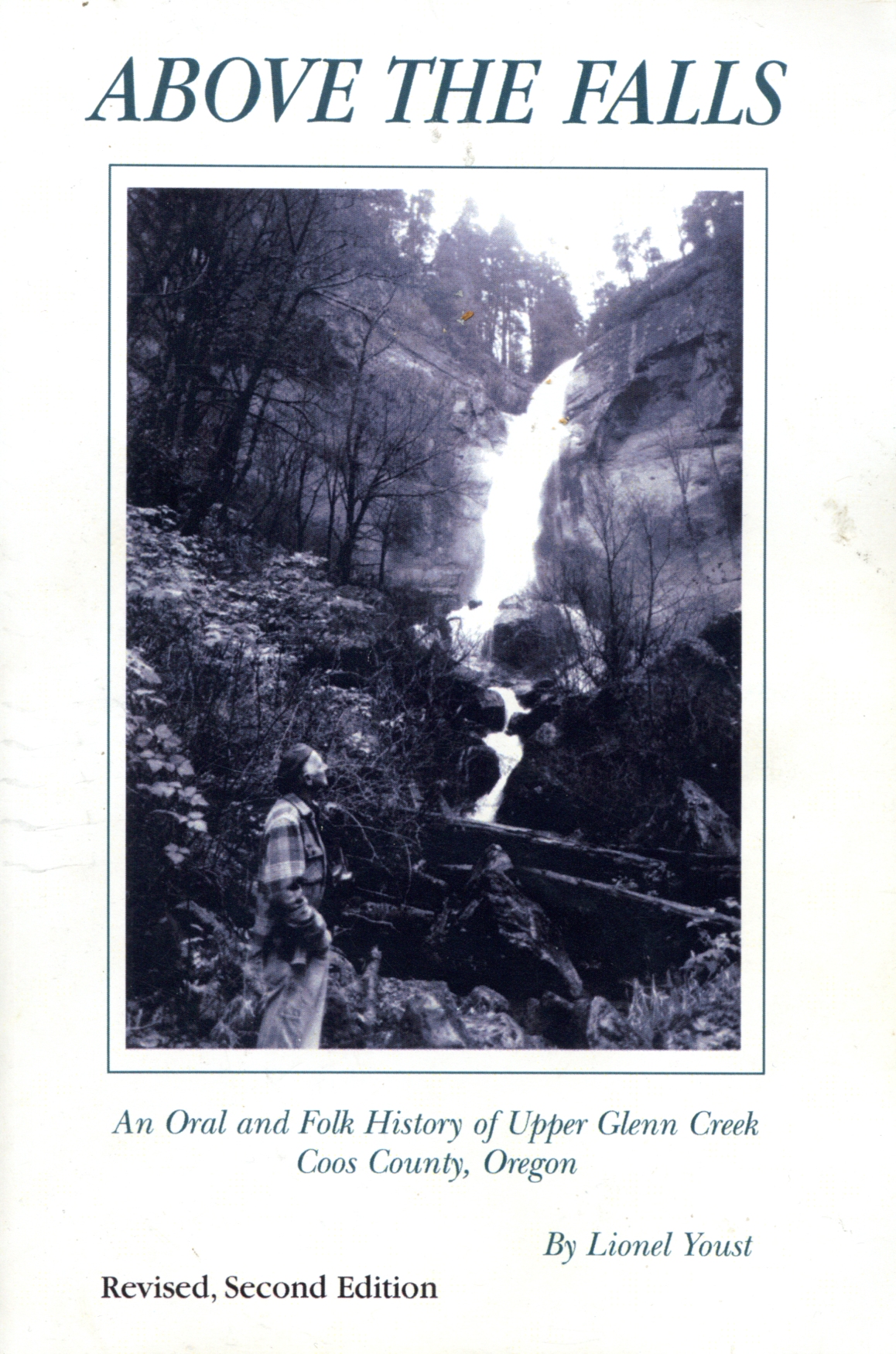 